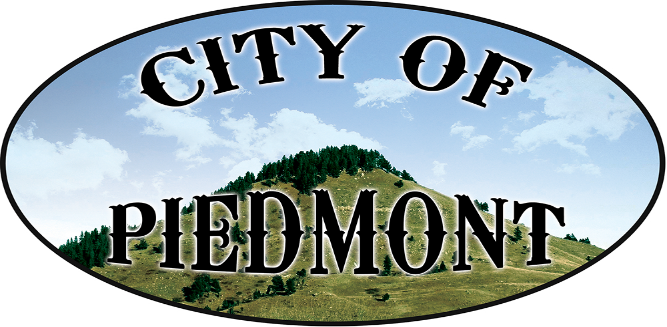 \111 2nd St. PO Box 101, Piedmont, SD 57769/605-716-5495/Piedmont1@rushmore.com/piedmontsd.com					       NOTICE  				The Piedmont Board of Trustees              will be meeting with the City of Summerset and Meade County           about Jurisdiction Boundary Mapson Tuesday, September 29, 2015 at 6:00 p.m.                     at Piedmont City Hall    Following the meeting, the Piedmont Board of Trustees                          will hold a Special MeetingAGENDA:  Call to Order – Pledge of Allegiance – Roll CallDiscuss/Approve Jurisdiction Boundary MapApprove technical corrections to 2016 BudgetApprove check to Justin Rhodes in the amount of $332.50 for catered food for Mayors Meeting AdjournThe City of Piedmont is an equal opportunity provider and employer.If you wish to file a Civil Rights program complaint of discrimination, complete the USDA Program Discrimination Complaint Form, found online at http:..www.ascr.usda.gov/complaint filingmcust.html, or at any USDA office, or call (866) 632-9992 to request the form. You may also write a letter containing all of the information requested in the form. Send your completed complaint form or letter to us by mail at U.S. Department of Agriculture, Director, Office of Adjudication, 1400 Independence Avenue, S.W., Washington, D.C. 20250-9410, by fax (202) 690-7442 or email at program.intake@usda.gov.